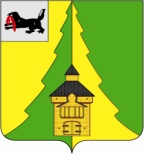 Российская ФедерацияИркутская областьНижнеилимский муниципальный районАДМИНИСТРАЦИЯ____________________________________________________ПОСТАНОВЛЕНИЕОт 13 апреля 2015  г.  № 605г. Железногорск-Илимский«Об отмене ограничительных мероприятий
по гриппу и ОРВИ в Нижнеилимском районе»В целях обеспечения эпидемиологического благополучия населения и стабилизации эпидемиологической ситуации в Нижнеилимком районе в период эпидемического распространения ОРВИ (острая респираторная вирусная инфекция), в соответствии с п.6 ч.1 ст. 51 Федерального закона РФ от 30.03.1999 г. № 52-ФЗ «О санитарно-эпидемиологическом благополучии населения» (Собрание Законодательства Российской Федерации, 1999 г.. № 14, ст.1650), Постановлением Главного государственного санитарного врача по Нижнеилимскому району от 13.04.2015 г. № 4 «Об отмене ограничительных мероприятий по гриппу и ОРВИ в Нижнеилимском районе», в соответствии с протоколом СПЭК № 4 от 13.04.2015 г., администрация Нижнеилимского муниципального районаПОСТАНОВЛЯЕТ:1.Отменить с 14 апреля 2015 года действие Постановления администрации Нижнеилимского муниципального района № 287 от 10.02.2015 г. «О введении ограничительных противоэпидемических мероприятий в период сезонного подъёма заболеваемости гриппом и ОРВИ в Нижнеилимском районе», постановление администрации Нижнеилимского муниципального района № 413 от 25.02.2015 года «О дополнительных профилактических мерах в период сезонного подъема заболеваемости гриппом и ОРВИ в Нижнеилимском районе».2. Опубликовать данное постановление в периодическом печатном издании «Вестник Думы и администрации Нижнеилимского муниципального района.3. Контроль за исполнением данного постановления возложить на заместителя мэра района по социальной политике Г.В.Селезневу..      И.о.мэра района                                                   Г.П.КозакРассылка: в дело-2, ОГБУЗ «ЖЦРБ», ДО, Роспотребнадзор, МОУ ДОД ЦДШИ, МУК РДК «Горняк», МКУК «Историко-художественный музей им.академика М.К.Янгеля», МКУК «Нижнеилимская ЦМБ им. А.Н.Радищева», МБОУ ДОД ДЮСШ, МКОУ ДОД ЦРТД и Ю, МБОУ ДОД ЦРТД и ГО, пресс-служба администрации района, главам поселений района, ПКЖИ, Ушакову В.Н.А.Г.Чеснокова
(8 395 66) 3-02-06